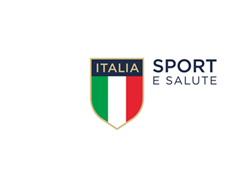 		ALLEGATO 02: FAC-SIMILE per Scheda CompetenzeEsperienze professionali maturate alle dipendenze della attuale societàEsperienze professionali maturate alle dipendenze di altre societàDati Anagrafici o Codice Numerico CurriculumProfilo ProfessionaleAnzianità lavorativa nel ruolo in azienda (anni)Anzianità nel ruolo (anni)Lingue straniere conosciuteTitolo di studioInquadramento contrattuale attualeEtà anagrafica (anni)Qualifica attualeAnzianità lavorativa (anni)Anni di esperienza in servizi similari a quelli in ambitoTipo di contratto attualePrincipali progettiDescrizione ProgettoPeriodo (da: mm/aa    a: mm/aa)ClienteAmbito funzionaleAttività svolteRuolo ricopertoTipo di contrattoPrincipali progettiDescrizione ProgettoPeriodo (da: mm/aa    a: mm/aa)ClienteAmbito funzionaleAttività svolteRuolo ricopertoTipo di contratto